Department of Veterans AffairsScheduling PackageTelehealth Management Platform (TMP) VistA USER MANUAL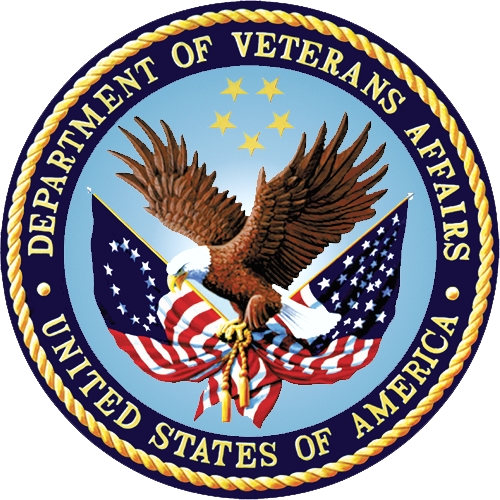 April 2023Version 5.3Revision HistoryIntroductionThe Telehealth Management Program (TMP) integrates with Veterans Health Information Systems and Technology Architecture (VistA) to schedule, cancel or update appointments in support of Telehealth services provided by the VHA. When an appointment is made or canceled on TMP, a message is sent to VistA to update the VistA files with the appointment information. This information is then viewable in VistA Scheduling Options, Computerized Patient Record System (CPRS), Vista Scheduling Enhancements (VSE) Virtual Care Manager (VCM), VA Online Scheduling (VAOS) and other scheduling applications across the VHA.  The integration with VistA is bi-directional and so Telehealth related appointments scheduled directly on VistA are also transmitted to TMP.  VistA Telehealth User Options - Management ToolboxThe Telehealth Management Toolbox menu is a utility that pulls together several different tasks in VistA into one location for the Telehealth user to execute the following menu options. The Telehealth Management Toolbox menu can be found under the Scheduling Manager’s Menu [SDMGR]:Example: Scheduling Manager’s Menu and Telehealth Management Toolbox menuOption OverviewThe main options included in this menu are listed below. To the left of the option name is the shortcut synonym that the user can enter to select the option.Telehealth Inquires [SD TELE INQ]This option allows the user to inquire using the Clinic, Medical Center Division, Institution, Patient, List Telehealth Stop Codes, and Telehealth Stop Code Lookup.Example 1: Inquire by ClinicThe Clinic Query allows you to view information from several different files into a single query.Example 2: Inquire by Medical Center DivisionThe Medical Center Division Query allows the user to view all Divisions in the current VistA system and the details of each selected as they pertain to Telehealth.Example 3: Inquire by InstitutionThe Institution Query allows the user to view the INSTITUTION file (#44), which is a National Filed that is the same in each VistA system, and the details of each selected as they pertain to Telehealth.Example 4: Inquire by PatientThe Patient Information Query allows the user to view the Patient filed in the current VistA system and the details of each selected as they pertain to Telehealth.      Select one of the following:          C         Clinic          M         Medical Center Division          I         Institution          P         Patient Information          N         Patient ICN          L         List Telehealth Stop Codes          S         Telehealth Stop Code Lookup          SN        Station Number (Time Sensitive)          R         Clinic Schedule Queuing ReportSearch Option or (Q)uit: P  Patient InformationSelect Patient: XXXXX,XXXXX   XXXXX,XXXXX        X-X-XX    XXXXXXXXX0     NO     NSC VETERAN      >>> Active Patient Record Flag(s):     <BEHAVIORAL>                            CATEGORY IDo you wish to view active patient record flag details? Yes// n  (No) Enrollment Priority:            Category: NOT ENROLLED  End Date: 11/02/2010               *** Patient Requires a Means Test ***              Primary Means Test Required from AUG 23,2019Enter <RETURN> to continue.===============================================================================Number (IEN)      : XXXXName              : XXXXXXX,XXXXXXX XSex               : XXXXDate of Birth     : XX-XX-XXXXSSN               : XXX-XX-XXXXDOD Number        : XXXXXFull ICN          : XXXXXXXXXXXXXXXIntegrated Control: XXXXXXXXXXXICN Checksum      : XXXXXFull ICN History  : XXXXXXXXXXXXXXX                    XXXXXXXXXXXXXXXDeceased Date     : PATIENT'S SERVICE CONNECTION AND RATED DISABILITIES:Service Connected: NoPrimary Eligibility Code: NSCNo Service Connected Disabilities Listed===============================================================================Select Patient: X        *SENSITIVE*    *SENSITIVE*     YES     SC VETERAN      C                                 ***WARNING***                            ***RESTRICTED RECORD*** Enrollment Priority: GROUP 1    Category: ENROLLED      End Date:    Combat Vet Status: EXPIRED                            End Date: 04/26/2017===============================================================================Number (IEN)      : XXXXXXXXXName              : XXXXXXXXX,XXXX XXXXXXSex               : XXXXDate of Birth     : XX-XX-XXXXSSN               : XXX-XX-XXXXDOD Number        : XXXXXXXXXFull ICN          : XXXXXXXXXXXXXXXIntegrated Control: ICN Checksum      : Full ICN History  : NO ICN HISTORYDeceased Date     :        ********** THIS PATIENT IS 50% OR GREATER SERVICE-CONNECTED **********PATIENT'S SERVICE CONNECTION AND RATED DISABILITIES:SC Percent: 90%    LABYRINTHITIS  (SC - 10%)    HEMORRHAGE OF THE BRAIN  (SC - 0%)    TINNITUS  (SC - 10%)    LUMBOSACRAL OR CERVICAL STRAIN  (SC - 10%)    PARALYSIS OF SCIATIC NERVE  (SC - 10%)    FACIAL SCARS  (SC - 0%)    POLYCYTHEMIA VERA  (SC - 10%)    SCARS  (SC - 0%)    ASTHMA,BRONCHIAL  (SC - 30%)    PARALYSIS OF MEDIAN NERVE  (SC - 10%)    NEUROSIS, GEN ANX DIS  (SC - 50%)    LUMBOSACRAL OR CERVICAL STRAIN  (SC - 10%)    ECZEMA  (SC - 10%)    2ND DEGREE BURNS  (SC - 0%)    MIGRAINE HEADACHES  (SC - 0%)Primary Eligibility Code: SERVICE CONNECTED 50% to 100%===============================================================================Example 5: List Telehealth Stop CodesThe List Telehealth Stop Codes Query allows the user to view the current contents of the SD TELE HEALTH STOP CODE FILE (#40.6).Example 6: Inquire by Stop CodeThe Telehealth Stop Code Lookup Query allows the user to Lookup a Stop Code and its Description.Example 7: Inquire by Station NumberInquire by Station Number allows the scheduling supervisor to inquire on the Station Number (Time Sensitive) file (#389.9) from the Telehealth Inquiries [SD TELE INQ] option.   INQ    Telehealth Inquiries   ST     Telehealth Stop Code Add/Edit   CLN    VistA-Telehealth Clinic Update   PR     Provider Add/Edit   DEF    Default Provider Bulk Update   MSN    Clinics Missing Station Number Report   DISP   Display Clinic Availability ReportSelect Telehealth Management Toolbox <TEST ACCOUNT> Option: INQ  Telehealth Inquiries                      Telehealth Inquiries      Select one of the following:          C         Clinic          M         Medical Center Division          I         Institution          P         Patient Information          N         Patient ICN          L         List Telehealth Stop Codes          S         Telehealth Stop Code Lookup          SN        Station Number (Time Sensitive)  R         ClinicSchedule Queuing ReportSearch Option or (Q)uit: SN  Station Number (Time Sensitive)Select STATION NUMBER (TIME SENSITIVE) REFERENCE NUMBER: 1       01-01-80     Another one:?    Answer with STATION NUMBER (TIME SENSITIVE), or REFERENCE NUMBER, or        EFFECTIVE DATE, or MEDICAL CENTER DIVISION   Choose from:   1        01-01-80     XXXX   2        03-28-97     XXXX   3        12-01-97     XXXX   4        10-01-98     XXXX   5        07-01-99     XXXX   6        03-23-09     XXXX   7        04-27-11     XXXX   8        02-23-17     XXXX   9        12-11-15     XXXX   10       02-01-16     XXXXAnother one:2       03-28-97     XXXX     442GAAnother one:===============================================================================Number: 1                          Reference Number: 1  Effective Date: Jan 01, 2080     Medical Center Division:   Station Number: XXX              Inactive: No  Is Primary Division: YesNumber: 2                          Reference Number: 2  Effective Date: Mar 28, 1997     Medical Center Division:   Station Number: XXXX             Inactive: Yes  Is Primary Division: No===============================================================================Select STATION NUMBER (TIME SENSITIVE) REFERENCE NUMBER:Example 8: Clinic Schedule Queuing ReportWhen editing VistA clinic schedules, two transactions typically occur.  The old schedule is deleted, which results in a BLOCK CLINIC DAY transaction being sent to TMP. When the new schedule is written to the clinic, an UNBLOCK CLINIC DAY transaction is sent. This results in the clinic being blocked momentarily until the second transaction arrives. This method has created a good deal of network traffic and occasionally causes problems if the transactions arrive out-of-order causing an inadvertent blocked day.To resolve these problems, a queue is being created to hold all of the clinic schedule edit transactions briefly so that they can be evaluated. All of the BLOCK CLINIC DAY and UNBLOCK CLINIC DAY transaction pairs will be canceled, as they have no net effect on the system, but potentially cause a great deal of network congestion. Those that need to be sent on to TMP will be sent in the correct order.The Clinic Schedule Queuing Report lists all of the transactions that were queued and the action resulting form the queuing. Actions can be sent (transaction was sent to VistA) or offset (transactions were cancelled and not sent to VistA).   INQ    Telehealth Inquiries   ST     Telehealth Stop Code Add/Edit   CLN    VistA-Telehealth Clinic Update   PR     Provider Add/Edit   DEF    Default Provider Bulk Update   MSN    Clinics Missing Station Number Report   DISP   Display Clinic Availability ReportSelect Telehealth Management Toolbox <TEST ACCOUNT> Option: INQ  Telehealth Inquiries                      Telehealth Inquiries      Select one of the following:          C         Clinic          M         Medical Center Division          I         Institution          P         Patient Information          N         Patient ICN          L         List Telehealth Stop Codes          S         Telehealth Stop Code Lookup          SN        Station Number (Time Sensitive)  R         Clinic Schedule Queuing ReportSearch Option or (Q)uit: R  Clinic Schedule Queuing ReportTMP Clinic Schedule Edit Transaction List     Select one of the following:          O         ONE CLINIC          A         ALL CLINICSONE CLINIC OR ALL: A// ONE CLINICSelect CLINIC NAME: DEVICE: HOME// 0;132;66  HOME  (CRT) TMP Clinic Schedule Edit Transaction List                          APR 27, 2023        PAGE: 1 CLINIC:  DATE          DAY OF WEEK  BLOCK/UNBLOCK  ACTION       MODIFIED               MODIFIED BY ------------  -----------  -------------  -----------  ---------------------  -------------------- OCT 24, 2022  MONDAY       UNBLOCK        SENT         OCT 18, 2022@14:45:07  XXXXXX,XXXXX,X OCT 25, 2022  TUESDAY      UNBLOCK        SENT         OCT 18, 2022@14:45:07  XXXXX OCT 26, 2022  WEDNESDAY    UNBLOCK        SENT         OCT 18, 2022@14:45:07  XXXXX OCT 27, 2022  THURSDAY     UNBLOCK        SENT         OCT 18, 2022@14:45:07  XXXXX OCT 28, 2022  FRIDAY       UNBLOCK        SENT         OCT 18, 2022@14:45:07  XXXXX OCT 29, 2022  SATURDAY     UNBLOCK        SENT         OCT 18, 2022@15:24:37  XXXXX OCT 31, 2022  MONDAY       UNBLOCK        SENT         OCT 18, 2022@14:45:07  XXXXX NOV 01, 2022  TUESDAY      UNBLOCK        SENT         OCT 18, 2022@14:45:07  XXXXX NOV 01, 2022  TUESDAY      BLOCK          OFFSET       NOV 01, 2022@11:33:28  XXXXX NOV 01, 2022  TUESDAY      UNBLOCK        OFFSET       NOV 01, 2022@11:33:28  XXXXX NOV 01, 2022  TUESDAY      BLOCK          OFFSET       NOV 01, 2022@11:33:48  XXXXX NOV 01, 2022  TUESDAY      UNBLOCK        OFFSET       NOV 01, 2022@11:33:48  XXXXX NOV 02, 2022  WEDNESDAY    UNBLOCK        SENT         OCT 18, 2022@14:45:07  XXXXX NOV 03, 2022  THURSDAY     UNBLOCK        SENT         OCT 18, 2022@14:45:07  XXXXX NOV 04, 2022  FRIDAY       UNBLOCK        SENT         OCT 18, 2022@14:45:07  XXXXX NOV 05, 2022  SATURDAY     UNBLOCK        SENT         OCT 18, 2022@15:24:37  END OF REPORTTelehealth Stop Code Add/Edit [SD TELE STOP CODE]This option allows the Holder of the SDTOOL key to Add or Edit the Stop Codes in the SD TELE HEALTH STOP CODE FILE (#40.6), which is responsible for two Real-Time Updates sent to the Telehealth Management Platform (TMP):Example 1: Adding new stop codeExample 2: Delete existing stop codeVistA-Telehealth Clinic Update [SD TELE CLN UPDATE]This option allows the Holder of the SDTOOL key to send clinic update message(s) from VistA to TMP without a need to edit the Clinic Profile. The option allows to send clinic update for specific clinic or a list of clinics that meet selected options.Example 1: Send update for selected clinicExample 2: Send update for all clinics that meet specific criteriaProvider Add/Edit [SD PROVIDER ADD/EDIT]This option provides holder of the SDTOOL key with the ability to add or edit the providers associated with a selected clinic.Example: Default Provider Bulk Update [SD DEFAULT PROVIDER UPDATE]This option provides users with the ability to bulk update Default Provider for dedicated clinics. A dedicated clinic is one in which only one provider is found with a Default Provider flag. The bulk update operation should be allowed on dedicated clinics only. If a clinic is shared clinic with multiple providers, no updates will take place.Telehealth patient clinics are restricted.Example #1: Search the option using Clinic option to select multiple clinics to update the default provider field for them. (Selected clinics with no Default provider entered and one entry in the PROVIDER multiple found and marked as default will be updated).   INQ    Telehealth Inquiries   ST     Telehealth Stop Code Add/Edit   CLN    VistA-Telehealth Clinic Update   PR     Provider Add/Edit   DEF    Default Provider Bulk Update   MSN    Clinics Missing Station Number Report   DISP   Display Clinic Availability ReportSelect Telehealth Management Toolbox <TEST ACCOUNT> Option: def  Default Provider Bulk Update                    Bulk update for Default Provider fieldSelect (C)linic, (S)top Code, (P)rovider, or (Q)uit: C// c  ClinicSelect Clinic: `Another one:` Another one:` NHM/ECHO     Another one:===============================================================================1666        NHM/ECHO (303/115)        --- No action taken, default provider is already set.2070        (115/136)        >>> Default Provider is set to: 2072        WOPC/TH/PHARM/GENERAL/PRO-X  (118/)        --- No action taken, no default provider found.Total number of clinics updated 1 out of 3Press <Enter> to continueExample #2: Search the option by Stop code option to select multiple clinics to update the default provider field for them.                    Bulk update for Default Provider fieldSelect (C)linic, (S)top Code, (P)rovider, or (Q)uit: C// s  Stop Code(P)rimary Stop Code, (S)econdary Stop Code: P// s  Secondary Stop CodeSelect Telehealth Stop Code: 115  Select another Telehealth Stop Code: ===============================================================================1666        NHM/ECHO (303/115)        --- No action taken, default provider is already set.Total number of clinics updated 0 out of 1Press <Enter> to continueExample #3: Search the option using the ‘Provider’ option to select multiple clinics to update the default provider field for them. (Note: Dedicated clinics in this case are clinics assigned the selected Provider and has no Default provider field assigned and PROVIDER multiple has one entry and flagged as default with be updated).                    Bulk update for Default Provider fieldSelect (C)linic, (S)top Code, (P)rovider, or (Q)uit: C// p  ProviderSelect Provider:    Another one:===============================================================================1666        NHM/ECHO (303/115)        >>> Default Provider set to: 2070        GOPC/TH/BARIATRIC GRP/WROX/PAT (115/136)        >>> Default Provider set to: 6497    NHM/TH/SCI/PROVIDER-X (118/693)        --- No action taken, multiple providers assigned.Total number of clinics updated 2 out of 3Press <Enter> to continueClinics Missing Station Number Report [SD MISSING STATION NUMBER]This report displays any local clinics that do not point to a valid Station Number. This report has two filters. The first is Active Clinics, Inactive Clinics or Both. The second is a choice of Clinic Types. The options are: (C)linic, (M)odule, (W)ard, (Z)Other Location, (N)on-Clinic Stop, (F)ile Area, (I)maging, Operating (R)oom or (A)ll.  See an example below.Example: Display Clinic Availability Report [SD DISPLAY AVAIL REPORT]This option is an existing option on other Scheduling menus and placed here for convience for TMP users.  It behaves as it has in the past. See an example below.Example: DateVersionDescriptionAuthorMay 20231.06Changes of SD*5.3*832 patchApril 20231.05Changes of SD*5.3*821 patchJune 20221.04Changes of SD*5.3*817 patchApril 20221.03Changes of SD*5.3*812 patchOctober 20211.02Changes of SD*5.3*780 patchAugust 20211.01Changes of SD*5.3*779 patchMay 20211.0Initial version for submission   ACR    Ambulatory Care Reporting Menu ...   AM     Appointment Management   CONS   Consult/Request Tracking User Menu ...   SDRR   Recall Reminder Main Menu ...          Appointment Menu ...          Automated Service Connected Designation Menu ...          Outputs ...          Supervisor Menu ...          Telehealth Management Toolbox ...          VistA Scheduling GUI Resource Mgmt Report DataShortcutOption NameINQTelehealth InquiriesSTTelehealth Stop Code Add/EditCLNVistA-Telehealth Clinic UpdatePRProvider Add/EditDEFDefault Provider Bulk UpdateMSNClinics Missing Station Number ReportDISPDisplay Clinic Availability ReportSelect Supervisor Menu <TEST ACCOUNT> Option: TELEhealth Management Toolbox   INQ    Telehealth Inquiries   ST     Telehealth Stop Code Add/Edit   CLN    VistA-Telehealth Clinic Update   PR     Provider Add/Edit   DEF    Default Provider Bulk Update   MSN    Clinics Missing Station Number Report   DISP   Display Clinic Availability ReportSelect Telehealth Management Toolbox <TEST ACCOUNT> Option: INQ  Telehealth Inquiries                      Telehealth Inquiries      Select one of the following:          C         Clinic          M         Medical Center Division          I         Institution          P         Patient Information          N         Patient ICN          L         List Telehealth Stop Codes          S         Telehealth Stop Code LookupSN        Station Number (Time Sensitive)R         Clinic Schedule Queuing ReportSearch Option or (Q)uit: C  ClinicSelect CLINIC:    ` ===============================================================================Clinic            : Default Provider  : Provider          : -XXXXXX,XXXXXX E     << Default >>Medical Division  : Institution       : Station Number    : Stop Code         : 120-HOME TREATMENT SERVICES (118)Credit Stop Code  : 525-PALLIATIVE CARE (353)CHAR4             : VDHC-VET DIRECTED HOME CARECountry           : 1-USALocation Timezone : 2-EASTERNTimezone Exception: Overbooks per day : 20Spec Instructions : OVBK APRVD DR. C ONLY  2 LUMP/BUMP APPTS/DAY                    10 MIN FOLLOWUP APPTS 20 MIN LUMP & BUMP AND NEW PTS                    10 MIN F/U APPTS; 20 MIN L&B & NEW PTS; NO HEAD OR FACE                       SURGERY===============================================================================Select CLINIC: ^   INQ    Telehealth Inquiries   ST     Telehealth Stop Code Add/Edit   CLN    VistA-Telehealth Clinic Update   PR     Provider Add/Edit   DEF    Default Provider Bulk Update   MSN    Clinics Missing Station Number Report   DISP   Display Clinic Availability ReportSelect Telehealth Management Toolbox <TEST ACCOUNT> Option: INQ  Telehealth Inquiries                      Telehealth Inquiries      Select one of the following:          C         Clinic          M         Medical Center Division          I         Institution          P         Patient Information          N         Patient ICN          L         List Telehealth Stop Codes          S         Telehealth Stop Code LookupSN        Station Number (Time Sensitive)R         Clinic Schedule Queuing ReportSearch Option or (Q)uit: M  Medical Center DivisionSelect MEDICAL CENTER DIVISION NAME:    Medical Division  : Facility Number   : Institution       : Select MEDICAL CENTER DIVISION NAME: ^   INQ    Telehealth Inquiries   ST     Telehealth Stop Code Add/Edit   CLN    VistA-Telehealth Clinic Update   PR     Provider Add/Edit   DEF    Default Provider Bulk Update   MSN    Clinics Missing Station Number Report   DISP   Display Clinic Availability ReportSelect Telehealth Management Toolbox <TEST ACCOUNT> Option: INQ  Telehealth Inquiries                      Telehealth Inquiries      Select one of the following:          C         Clinic          M         Medical Center Division          I         Institution          P         Patient Information          N         Patient ICN          L         List Telehealth Stop Codes          S         Telehealth Stop Code LookupSN        Station Number (Time Sensitive)R         Clinic Schedule Queuing ReportSearch Option or (Q)uit: I  InstitutionSelect INSTITUTION NAME:    CENTRAL OFFICE    CO    ===============================================================================Name              : 101-CENTRAL OFFICECity              : State             : District          : VA region IEN     : Location Timezone : 2-EASTERNTimezone Exception: Country           : 1-USAStation #         : Facility DEA #:   : Facility Exp. date: Association       : 1-VISN                Parent: 1-Association       : 2-PARENT FACILITY     Parent: 2-===============================================================================Select INSTITUTION NAME: ^   INQ    Telehealth Inquiries   ST     Telehealth Stop Code Add/Edit   CLN    VistA-Telehealth Clinic Update   PR     Provider Add/Edit   DEF    Default Provider Bulk Update   MSN    Clinics Missing Station Number Report   DISP   Display Clinic Availability ReportSelect Telehealth Management Toolbox <TEST ACCOUNT> Option: INQ  Telehealth Inquiries                      Telehealth Inquiries      Select one of the following:          C         Clinic          M         Medical Center Division          I         Institution          P         Patient Information          N         Patient ICN          L         List Telehealth Stop Codes          S         Telehealth Stop Code Lookup          SN        Station Number (Time Sensitive)R         Clinic Schedule Queuing ReportSearch Option or (Q)uit: L  List Stop codes===============================================================================Stop Code: 103 > TELEPHONE TRIAGEStop Code: 104 > PULMONARY FUNCTIONStop Code: 105 > X-RAY & FLUORO (XR & RF)Stop Code: 106 > EEGStop Code: 107 > EKGStop Code: 108 > LABORATORYStop Code: 109 > NUC MED & PET (NM & PET)Stop Code: 110 > INTERVENT RAD CLINIC (IR)Stop Code: 111 > TELE-PATHOLOGYStop Code: 115 > ULTRASOUND (US)Stop Code: 116 > RESPIRATORY THERAPYStop Code: 117 > NURSING (2ND ONLY)Stop Code: 118 > HOME TREATMENT SERVICESStop Code: 119 > CNH FOLLOW-UPStop Code: 120 > HEALTH SCREENINGStop Code: 121 > COMMUNITY RES CAREStop Code: 123 > NUTRITION/DIETETICS-INDIVIDUALStop Code: 124 > NUTRITION/DIETETICS-GROUPStop Code: 125 > SOCIAL WORK SERVICEStop Code: 126 > EVOKED POTENTIALStop Code: 128 > PROLONGED VIDEO-EEG MONITORINGStop Code: 130 > EMERGENCY DEPTStop Code: 131 > URGENT CARE CLINICStop Code: 135 > POST-DEPLOY INTGRTD CAREStop Code: 136 > TELE POST DEPLOY PT SITEStop Code: 137 > TELE POST DEPLOY PROV SITEStop Code: 139 > HEALTH/WELLBEING SRVSStop Code: 142 > WOUND TREAT & OSTOMY CAREStop Code: 143 > SLEEP STUDYStop Code: 145 > MYOCARD PERF STUDIESStop Code: 147 > TELEPHONE/ANCILLARYStop Code: 148 > TELEPHONE/DIAGNOSTICStop Code: 149 > RADIATION ONCOLOGYStop Code: 150 > COMPUTERIZED TOMOGRAPHY (CT)Stop Code: 151 > MAGNETIC RESONANCE IMAGING/MRIStop Code: 153 > INTERVENT RAD PROCEDURE (IR)Stop Code: 156 > HBPC - PSYCHOLOGISTStop Code: 157 > HBPC - PSYCHIATRISTStop Code: 158 > BRACHYTHERAPY TREATMENTStop Code: 159 > CIH TREATMENTStop Code: 160 > CLINICAL PHARMACYStop Code: 162 > MEDICAL FOSTER HOMEStop Code: 165 > BEREAVEMENT COUNSELINGStop Code: 166 > CHAPLAIN SERVICE - INDIVIDUALStop Code: 167 > CHAPLAIN SERVICE - GROUPStop Code: 168 > CHAPLAIN SERVICE - COLLATERALStop Code: 169 > TELEPHONE/CHAPLAINStop Code: 170 > HBPC - PHYSICIANStop Code: 171 > HBPC Nursing (RN / LP)Stop Code: 172 > HBPC PHYSIC EXTND(NP,CNS,PA)Stop Code: 173 > HBPC - SOCIAL WORKERStop Code: 174 > HBPC - THERAPISTStop Code: 175 > HBPC - DIETITIANStop Code: 176 > HBPC - CLINICAL PHARMACISTStop Code: 177 > HBPC - OTHERStop Code: 178 > TELEPHONE HBPCStop Code: 179 > RT CLIN VID CARE HOMEStop Code: 180 > DENTALStop Code: 181 > TELEPHONE/DENTALStop Code: 182 > TELEPHONE CASE MANAGEMENTStop Code: 183 > PEER SPECIALISTStop Code: 184 > CARE/CASE MANAGERStop Code: 185 > NURSE PRACTITIONERStop Code: 186 > PHYSICIAN ASSISTANTStop Code: 187 > CLINICAL NURSE SPECIALISTStop Code: 188 > FELLOW/RESIDENTStop Code: 189 > S&F HOME NON VA PROV SITEStop Code: 190 > ADULT DAY HEALTH CAREStop Code: 191 > COMMUNITY ADHC FOLLOWUPStop Code: 192 > CAREGIVER SUPPORT PROGRAMStop Code: 195 > POLYTRMA TRNSIT REHAB INDStop Code: 196 > POLYTRMA TRNSIT REHAB GRPStop Code: 197 > POLYTRAUMA/TBI INDStop Code: 198 > POLYTRAUMA/TBI GRPStop Code: 199 > TELEPHONE POLYTRAUMA/TBIStop Code: 201 > PM&RS PHYSICIANStop Code: 202 > RECREATION THERAPY SERVICEStop Code: 203 > AUDIOLOGYStop Code: 204 > SPEECH-LANGUAGE PATHOLOGYStop Code: 205 > PHYSICAL THERAPYStop Code: 206 > OCCUPATIONAL THERAPYStop Code: 209 > VIST COORDINATORStop Code: 210 > SPINAL CORD INJURYStop Code: 211 > PM&RS AMP CLINICStop Code: 212 > EMG - ELECTROMYOGRAMStop Code: 214 > KINESIOTHERAPYStop Code: 215 > SCI HOME CARE PROGRAMStop Code: 216 > TELEPHONE/REHAB AND SUPPORTStop Code: 217 > BROS (BLIND REHAB O/P SPEC)Stop Code: 218 > BLIND REHAB CENTERStop Code: 220 > VISOR & ADVANCED BLIND REHABStop Code: 221 > TELEPHONE VISTStop Code: 224 > TELEPHONE SCIStop Code: 225 > SCI TELEHEALTH VIRTUALStop Code: 229 > TELEPHONE/BLIND REHAB PROGRAMStop Code: 230 > PM&RS DRIVER TRAININGStop Code: 231 > CARDIO-PULM REHABStop Code: 240 > PM&R ASSIST TECH CLINICStop Code: 241 > WHEELCHAIR & ADVAN MOBILITYStop Code: 250 > REHAB SRVCS GROUPStop Code: 301 > GENERAL INTERNAL MEDICINEStop Code: 302 > ALLERGY IMMUNOLOGYStop Code: 303 > CARDIOLOGYStop Code: 304 > DERMATOLOGYStop Code: 305 > ENDOCRINOLOGYStop Code: 306 > DIABETES CLINICStop Code: 307 > GASTROENTEROLOGYStop Code: 308 > HEMATOLOGYStop Code: 309 > HYPERTENSIONStop Code: 310 > INFECTIOUS DISEASEStop Code: 311 > CIED DEVICESStop Code: 312 > PULMONARY/CHESTStop Code: 313 > RENAL/NEPHROL(EXCEPT DIALYSIS)Stop Code: 314 > RHEUMATOLOGY/ARTHRITISStop Code: 315 > NEUROLOGYStop Code: 316 > ONCOLOGY/TUMORStop Code: 317 > ANTI-COAGULATION CLINICStop Code: 318 > GERI PROB CONSULT CLINICStop Code: 321 > GI ENDOSCOPYStop Code: 322 > COMP WOMEN'S HLTHStop Code: 323 > PRIMARY CARE/MEDICINEStop Code: 324 > TELEPHONE/MEDICINEStop Code: 325 > TELEPHONE/NEUROLOGYStop Code: 326 > TELEPHONE/GERIATRICSStop Code: 327 > MED MD PERFORM INVASVE OR PROCStop Code: 328 > MEDICAL/SURGICAL DAY UNIT MSDUStop Code: 329 > MEDICAL PROCEDURE UNITStop Code: 330 > CHEMOTHERAPY PROC. UNIT-MED.Stop Code: 332 > PRE-BED CARE (MED SERVICE)Stop Code: 333 > CARDIAC CATHETERIZATIONStop Code: 334 > CARDIAC STRESS TESTStop Code: 335 > PADRECC PARKINSONSStop Code: 336 > MEDICAL PRE-PROCED EVALStop Code: 337 > HEPATOLOGY CLINICStop Code: 338 > TELEPHONE PRIMARY CAREStop Code: 339 > OBSTETRICSStop Code: 340 > GENOMIC CAREStop Code: 341 > PEDIATRICSStop Code: 342 > FAMILY PRACTICEStop Code: 344 > MULTIPLE SCLEROSIS (MS)Stop Code: 345 > EPILEPSY ECOEStop Code: 346 > ALS CENTERStop Code: 347 > ALS HOME CARE PROGRAMStop Code: 348 > PRIMARY CARE SHARED APPTStop Code: 349 > SLEEP MEDICINEStop Code: 350 > GERIPACTStop Code: 351 > HOSPICE CAREStop Code: 352 > GRECC CLINICAL DEMOStop Code: 353 > PALLIATIVE CAREStop Code: 354 > HOSPITAL IN HOMEStop Code: 356 > WRIISCStop Code: 369 > EP LABStop Code: 370 > GEC LTSSStop Code: 371 > HT SCREENINGStop Code: 372 > WEIGHT MGMT & MOVE! PROG - INDStop Code: 373 > WEIGHT MGMT & MOVE! PROG - GRPStop Code: 391 > CARDIAC ECHOStop Code: 392 > AMB ECG MONITORINGStop Code: 394 > MED SPECIALTY SHARED APPTStop Code: 401 > GENERAL SURGERYStop Code: 402 > CARDIAC SURGERYStop Code: 403 > OTOLARYNGOLOGY/ENTStop Code: 404 > GYNECOLOGYStop Code: 405 > HAND SURGERYStop Code: 406 > NEUROSURGERYStop Code: 407 > OPHTHALMOLOGYStop Code: 408 > OPTOMETRYStop Code: 409 > ORTHO/JOINT SURGStop Code: 410 > PLASTIC SURGERYStop Code: 411 > PODIATRYStop Code: 413 > THORACIC SURGERYStop Code: 414 > UROLOGY CLINICStop Code: 415 > VASCULAR SURGERYStop Code: 417 > PROSTHETICS/ORTHOTICSStop Code: 418 > AMPUTATION CLINICStop Code: 419 > ANESTHESIA PRE/POST-OP CONSULTStop Code: 420 > PAIN CLINICStop Code: 421 > VASCULAR LABORATORYStop Code: 423 > PROS AND SENS AIDSStop Code: 424 > TELEPHONE/SURGERYStop Code: 425 > TELEPHONE/PROSTHETICS/ORTHOTICStop Code: 427 > ANES SPECIAL PROCS IN OR SUITEStop Code: 428 > TELEPHONE/OPTOMETRYStop Code: 429 > PATIENT CARE IN ORStop Code: 430 > CYSTO ROOM IN UROLOGY CLStop Code: 432 > PRE-SURG EVALStop Code: 434 > NON-OR ANESTHESIA PROCEDURESStop Code: 435 > SURGICAL PROCEDURE UNITStop Code: 436 > CHIROPRACTIC CAREStop Code: 437 > VICTORS & ADVANCED LOW VISIONStop Code: 438 > INTERMED LOW VISION CAREStop Code: 439 > LOW VISION CAREStop Code: 440 > TELE FIT & ADJUST PROV SITEStop Code: 441 > TELEPHONE ANESTHESIAStop Code: 443 > DBQ REFERRAL CLINICStop Code: 444 > C&P VIA CVT PT SITEStop Code: 445 > C&P VIA CVT PROV SITEStop Code: 446 > IDES VIA CVT PT SITEStop Code: 447 > IDES VIA CVT PROV SITEStop Code: 448 > INTGRTED DIS EVAL (IDES) EXAMStop Code: 449 > FITTING & ADJSTMNTS 2ND ONLYStop Code: 450 > COMP & PENS (C&P) EXAMSStop Code: 457 > TRANSPLANTStop Code: 474 > RESEARCHStop Code: 481 > BRONCHOSCOPYStop Code: 486 > CARDIOTHORACIC SURGStop Code: 487 > BARIATRIC SURGStop Code: 488 > SURG ONCOLOGYStop Code: 489 > SPINAL SURGStop Code: 490 > TELETRANSPLANT PT SITEStop Code: 491 > TELETRANSPLANT PROV SITEStop Code: 497 > REGISTRY EXAM CVT PT SITEStop Code: 498 > REGISTRY EXAM CVT PROV SITEStop Code: 499 > ENVIRON HEALTH REG EXAMStop Code: 502 > MENTAL HEALTH CLINIC - INDStop Code: 504 > GRANT & PER DIEM GROUPStop Code: 507 > HUD/VASH GROUPStop Code: 508 > HCHV/HCMI GROUPStop Code: 509 > PSYCHIATRYStop Code: 510 > PSYCHOLOGYStop Code: 511 > GRANT & PER DIEM INDIVStop Code: 513 > SUBSTANCE USE DISORDER INDStop Code: 514 > SUB USE DISORDER HOME VSTStop Code: 516 > PTSD - GROUPStop Code: 519 > SUB USE DISORDER PTSD TEAMStop Code: 522 > HUD/VASH INDIVStop Code: 523 > OPIOID TREATMENT PROGRAMStop Code: 524 > ACTIVE DUTY SEXUAL TRAUMAStop Code: 527 > TELEPHONE MHStop Code: 528 > TELEPHONE HCMIStop Code: 529 > HCHV/HCMI INDIVStop Code: 530 > TELEPHONE/HUD-VASHStop Code: 533 > MH INTERVNTION BIOMED CARE INDStop Code: 534 > MH INTGRTD CARE INDStop Code: 535 > MH VOCATIONAL ASSISTANCE - INDStop Code: 536 > TELEPHONE/MH VOC ASSISTANCEStop Code: 538 > PSYCHOLOGICAL TESTINGStop Code: 539 > MH INTGRTD CARE GRPStop Code: 542 > TELEPHONE/PTSDStop Code: 545 > TELEPHONE SUDStop Code: 546 > TELEPHONE ICMHRStop Code: 550 > MENTAL HEALTH CLINIC-GROUPStop Code: 552 > ICMHR INDIVIDUALStop Code: 555 > HOMELESS VT COM EMP SVC INDIVStop Code: 556 > HOMELESS VT COM EMP SVC GRPStop Code: 560 > SUBSTANCE USE DISORDR GRPStop Code: 562 > PTSD - INDIVIDUALStop Code: 564 > MH TEAM CASE MANAGEMENTStop Code: 565 > MH INTERVENTION BIOMED GRPStop Code: 566 > MH RISK-FACTOR-REDUCTION ED GRStop Code: 567 > ICMHR GROUPStop Code: 568 > MH CWT/SEStop Code: 573 > MH INCENTIVE THERAPY F TO FStop Code: 574 > MH CWT/TWEStop Code: 575 > MH VOCATIONAL ASSISTANCE-GRPStop Code: 576 > PSYCHOGERIATRIC - INDIVIDUALStop Code: 577 > PSYCHOGERIATRIC - GROUPStop Code: 579 > TELEPHONE/PSYCHOGERIATRICSStop Code: 582 > PRRC INDIVIDUALStop Code: 583 > PRRC GROUPStop Code: 584 > TELEPHONE PRRCStop Code: 586 > RRTP INDIVIDUALStop Code: 587 > RRTP GROUPStop Code: 591 > HEALTHCARE FOR REENTRY VETSStop Code: 592 > VETERANS JUSTICE OUTREACHStop Code: 593 > RRTP OUTREACH SERVICESStop Code: 596 > RRTP ADMISSION SCREENING SRVCSStop Code: 597 > TELEPHONE - RRTPStop Code: 598 > RRTP OUTPATIENT INDIVIDUALStop Code: 599 > RRTP OUTPATIENT GROUPStop Code: 602 > ASSISTED HEMODIALYSISStop Code: 603 > LIMITED SELF CARE HEMODIALYSISStop Code: 604 > HOME/SELF HEMODIALYSIS TRNINGStop Code: 605 > HOMESELF HEMDIAL FOLLOWUPStop Code: 606 > HOMESELF PERITNDIALY FOLLOWUPStop Code: 607 > STAFFASSIST PERITNDIALYStop Code: 608 > HOMESELF PERITNDIALY TRNINGStop Code: 611 > TELEPHONE/DIALYSISStop Code: 644 > NC RTCV TELECARE PT LOCStop Code: 645 > NC RTCV TELECARE PRV LOCStop Code: 646 > NC S&F TELECARE PT LOCStop Code: 647 > NC S&F TELECARE PRV LOCStop Code: 648 > RT CVT W NONVAMC PROVID LOCStop Code: 651 > STATE NURSING HOME DAYSStop Code: 652 > STATE RES REHAB TX PGRM (RRTP)Stop Code: 656 > DOD NON-VA CAREStop Code: 658 > STATE HOME ADULT DAY HLTHCAREStop Code: 669 > COMMUNITY CARE CONSULTStop Code: 673 > CLINICAL TEAM CONFERENCEStop Code: 674 > ADMIN PAT ACTIVTIES (MASNONCT)Stop Code: 679 > NC CVT TO HOME PROVID LOCStop Code: 680 > HCBC ASSESSMENTStop Code: 681 > VA-PAID HCBC PROVIDERSStop Code: 682 > VA-REFER TO HCBC PROVStop Code: 683 > HT NON-VIDEO MONITORINGStop Code: 684 > HT NON-VIDEO INTERVENTIONStop Code: 685 > HT PROGRAM PATIENTSStop Code: 686 > TELEPHONE BY HT STAFFStop Code: 690 > RT CLIN VID TH PAT SITEStop Code: 692 > CVT PRV SITE SAME DIV/STAStop Code: 693 > RT CLIN VD TH PRV SITE(DIFSTA)Stop Code: 694 > SF TH PAT SITEStop Code: 695 > SF TH PRV SITE SAME DIV/STAStop Code: 696 > SF TH PRV SITE(DIFSTA)Stop Code: 697 > CHART CONSULTStop Code: 698 > REMOTE PT MONITOR PROV SITEStop Code: 699 > CVT EMERGENCY CONSULTStop Code: 701 > BP EVALStop Code: 703 > MAMMOGRAM (MG)Stop Code: 704 > WMS SPECIFIC PREVENTIVE CAREStop Code: 706 > ALCOHOL SCREENINGStop Code: 707 > SMOKING CESSATIONStop Code: 708 > TELE SMOKE CESS PROV SITEStop Code: 710 > PREVENTIVE IMMUNIZATIONStop Code: 713 > GAMBLING ADDICTION (2ND ONLY)Stop Code: 714 > OTHER ED INDStop Code: 717 > PPD CLINIC (2ND ONLY)Stop Code: 718 > EYE TELE SCREENINGStop Code: 719 > MHV SECURE MESSAGINGStop Code: 720 > OTHER ED GRPStop Code: 721 > OEND ED INDStop Code: 722 > OEND ED GRPStop Code: 723 > OEND ED CVT PT SITEStop Code: 724 > OEND ED CVT PRV SITEStop Code: 901 > TELE-ICU PATIENT SITEStop Code: 999 > OCCUPATIONAL HEALTHStop Code: 103801           103 > TELEPHONE TRIAGE           801 > TELEPHONE TRIAGE IN VISNStop Code: 103802           103 > TELEPHONE TRIAGE           802 > TELEPHONE TRIAGE OUT OF VISNStop Code: 103803           103 > TELEPHONE TRIAGE           803 > TELEPHONE TRIAGE COMMERCIALStop Code: 323531           323 > PRIMARY CARE/MEDICINE           531 > PRI CARE FOR PTS WITH SMIStop Code: 338531           338 > TELEPHONE PRIMARY CARE           531 > PRI CARE FOR PTS WITH SMIStop Code: 339184           339 > OBSTETRICS           184 > CARE/CASE MANAGERStop Code: 568535           568 > MH CWT/SE           535 > MH VOCATIONAL ASSISTANCE - INDStop Code: 674685           674 > ADMIN PAT ACTIVTIES (MASNONCT)           685 > HT PROGRAM PATIENTS===============================================================================Total number of Telehealth Stop code: 86Press <Enter> to continue    INQ    Telehealth Inquiries   ST     Telehealth Stop Code Add/Edit   CLN    VistA-Telehealth Clinic Update   PR     Provider Add/Edit   DEF    Default Provider Bulk Update   MSN    Clinics Missing Station Number Report   DISP   Display Clinic Availability ReportSelect Telehealth Management Toolbox <TEST ACCOUNT> Option: INQ  Telehealth Inquiries                     Telehealth Inquiries      Select one of the following:          C         Clinic          M         Medical Center Division          I         Institution          P         Patient Information          N         Patient ICN          L         List Telehealth Stop Codes          S         Telehealth Stop Code LookupSN        Station Number (Time Sensitive)R         Clinic Schedule Queuing ReportSearch Option or (Q)uit: Stop Code LookupSelect SD TELE HEALTH STOP CODE FILE STOP CODE NUMBER: 685  ===============================================================================Stop Code: 685 > HT PROGRAM PATIENTS===============================================================================Select SD TELE HEALTH STOP CODE FILE STOP CODE NUMBER: ^   INQ    Telehealth Inquiries   ST     Telehealth Stop Code Add/Edit   CLN    VistA-Telehealth Clinic Update   PR     Provider Add/Edit   DEF    Default Provider Bulk Update   MSN    Clinics Missing Station Number Report   DISP   Display Clinic Availability ReportSelect Telehealth Management Toolbox <TEST ACCOUNT> Option: ST  Telehealth Stop Code Add/EditEnter Stop Code:  311This stop code is NOT in the file, do you want to add it? NO// Y  YESSTOP Code: 311 has been Added!Do you want to edit another stop code? NO//    INQ    Telehealth Inquiries   ST     Telehealth Stop Code Add/Edit   CLN    VistA-Telehealth Clinic Update   PR     Provider Add/Edit   DEF    Default Provider Bulk Update   MSN    Clinics Missing Station Number Report   DISP   Display Clinic Availability Report   R      ClinicSchedule Queuing ReportSelect Telehealth Management Toolbox <TEST ACCOUNT> Option: ST  Telehealth Stop Code Add/EditEnter Stop Code:  311This stop code is already in the file, do you want to delete it? NO// Y  YESSTOP Code: 311 has been Deleted!Do you want to edit another stop code? NO//    INQ    Telehealth Inquiries   ST     Telehealth Stop Code Add/Edit   CLN    VistA-Telehealth Clinic Update   PR     Provider Add/Edit   DEF    Default Provider Bulk Update   MSN    Clinics Missing Station Number Report   DISP   Display Clinic Availability ReportSelect Telehealth Management Toolbox <TEST ACCOUNT> Option: CLN  VistA-Telehealth Clinic Update                      VistA Real-Time Clinic UpdatesSelect (C)linic, (S)top Code or (Q)uit: C// linicSelect Clinic:    XXXX/XXX/XX     Another one:===============================================================================Clinic:    XXXX/XXX/XX===============================================================================Sending HL7 message for Clinic: XXXX/XXX/XXPress <Enter> to continue   INQ    Telehealth Inquiries   ST     Telehealth Stop Code Add/Edit   CLN    VistA-Telehealth Clinic Update   PR     Provider Add/Edit   DEF    Default Provider Bulk Update   MSN    Clinics Missing Station Number Report   DISP   Display Clinic Availability ReportSelect Telehealth Management Toolbox <TEST ACCOUNT> Option: CLN  VistA-Telehealth Clinic Update                     VistA Real-Time Clinic UpdatesSelect (C)linic, (S)top Code or (Q)uit: C// S  Stop Code(A)ctive Clinics, (I)nactive Clinics, (B)oth: A// ctiveSelect division: ALL// ?ENTER:     - Return for all divisions, or     - A division and return when all divisions have been selected--limit 20     Imprecise selections will yield an additional prompt.     (e.g. When a user enters 'A', all items beginning with 'A' are displayed.) Answer with MEDICAL CENTER DIVISION NUM, or NAME, or FACILITY NUMBER, or     TREATING SPECIALTY Do you want the entire 16-Entry MEDICAL CENTER DIVISION List? Select division: ALL// Select Telehealth Stop Code: 103  Select another Telehealth Stop Code: ===============================================================================Clinic: 913         (103/   ) NHM/TELE TRIAGE/DAYS-XClinic: 915         (   /103) NHM/TELE TRIAGE/NIGHTS-XClinic: 1976        (103/802) NHM/DAYTON TELE TRIAGE(631)-XClinic: 7479        (103/117) NHM/TELE TRIAGE/RN DAYS-X===============================================================================Sending HL7 message for Clinic: 913-NHM/TELE TRIAGE/DAYS-XSending HL7 message for Clinic: 915-NHM/TELE TRIAGE/NIGHTS-XSending HL7 message for Clinic: 1976-NHM/DAYTON TELE TRIAGE(631)-XSending HL7 message for Clinic: 7479-NHM/TELE TRIAGE/RN DAYS-XTotal number of clinics updated: 4Press <Enter> to continue   INQ    Telehealth Inquiries   ST     Telehealth Stop Code Add/Edit   CLN    VistA-Telehealth Clinic Update   PR     Provider Add/Edit   DEF    Default Provider Bulk Update   MSN    Clinics Missing Station Number Report   DISP   Display Clinic Availability ReportSelect Telehealth Management Toolbox <TEST ACCOUNT> Option: PR  Provider Add/EditCAUTION: DO NOT USE - Default Provider for setting up a Shared or Patient Site                   Telehealth VistA Clinics.Select Clinic:      Providers associated with this clinic:    - << Default >>DEFAULT PROVIDER:    TEST,PROVIDER     TP     192     OI&T STAFFEMAIL ADDRESS:Select PROVIDER:    PROVIDER:   DEFAULT PROVIDER: YES//Select PROVIDER:Press <Enter> to continue: Select OPTION NAME: SDMGR       Scheduling Manager's MenuScheduling Version 5.3   ACR    Ambulatory Care Reporting Menu ...   AM     Appointment Management   CONS   Consult/Request Tracking User Menu ...   SDRR   Recall Reminder Main Menu ...          Appointment Menu ...          Automated Service Connected Designation Menu ...          Outputs ...          Supervisor Menu ...          Telehealth Management Toolbox ...          VistA Scheduling GUI Resource Mgmt Report DataSelect Scheduling Manager's Menu <TEST ACCOUNT> Option: TELEhealth Management Toolbox   INQ    Telehealth Inquiries   ST     Telehealth Stop Code Add/Edit   CLN    VistA-Telehealth Clinic Update   PR     Provider Add/Edit   DEF    Default Provider Bulk Update   MSN    Clinics Missing Station Number Report   DISP   Display Clinic Availability ReportSelect Telehealth Management Toolbox <TEST ACCOUNT> Option: MSN  Clinics Missing Station Number ReportCLINICS THAT ARE MISSING STATION NUMBERList which clinics - (A)ctive, (I)nactive or (B)oth ? B// OTHList which clinic types - (C)linic, (M)odule, (W)ard, (Z)Other Location, (N)on-Clinic Stop, (F)ile Area, (I)maging, Operating (R)oom or (A)ll ? C// ALLDEVICE: HOME// 0;132;66  HOME  (CRT)  CLINICS THAT ARE MISSING STATION NUMBER                              DATE: 04/07/22                                     PAGE: 1  CLINIC TYPE: ALL  BOTH ACTIVE AND INACTIVE CLINICS  CLINIC  CLINIC NAME                     ABR         TYPE             INST    DIV              PRI SC SEC SC  NCNT STATION  ------- ------------------------------- ----------- ---------------- ------- ---------------- ------ ------  ---- -------  3       MISSING LOCATION IEN=3                                                                                      10      Missing Hospital Location                                                                                   1500    ZZCHY LORI HEARING AID          ZZLHAC      CLINIC                                    117    428     N      2185    ZZOUTSIDE CHY RAD                           CLINIC                                                          2187    OUTSIDE BASE RAD                            CLINIC           379                      112            N      2188    OUTSIDE BASE NUC MED                        CLINIC           379                      116            N      2189    OUTSIDE BASE ULTRASOUND                     CLINIC           379                      122            N      2190    OUTSIDE BASE MRI                            CLINIC           379                      338            N      2191    OUTSIDE BASE CT                             CLINIC           379                      337            N      2192    OUTSIDE BASE VAS                            CLINIC           379                      188            N      2193    OUTSIDE BASE MAM                            CLINIC           379                      266            N      2659    ZZFTC PC KELLEY                             CLINIC                                                   N      3382    zzchy test                                  CLINIC                                                   N      3559    OUTSIDE US                                  IMAGING                                                         3621    ZZSTR TELE DERM IFC DNVR PAT                CLINIC                                                   N      3742    ZZSET                                       CLINIC                                                          4179    ZZSMITH PC                      ZZSMITH     CLINIC                                                          4351    ZZZZ                            1           CLINIC                                                          4476    ZZDONT KNOW WHAT THIS IS                    CLINIC                                                          4864    NEW TH TEST                                 CLINIC                                                          10998                                                                                                                INQ    Telehealth Inquiries   ST     Telehealth Stop Code Add/Edit   CLN    VistA-Telehealth Clinic Update   PR     Provider Add/Edit   DEF    Default Provider Bulk Update   MSN    Clinics Missing Station Number Report   DISP   Display Clinic Availability ReportSelect Telehealth Management Toolbox <TEST ACCOUNT> Option: Select Telehealth Management Toolbox <TEST ACCOUNT> Option: DISP  Display Clinic Availability ReportSelect division: ALL// Select clinic: ALL// RAVI     1   RAVI 692 - 442            2   RAVI PAT 442       CHOOSE 1-2: 1  RAVI 692 - 442     Select another clinic: RAVI     1   RAVI 692 - 442            2   RAVI PAT 442       CHOOSE 1-2: 2  RAVI PAT 442     Select another clinic: **** Date Range Selection ****   Beginning DATE : T  (FEB 17, 2022)   Ending    DATE : T+6  (FEB 23, 2022)INCLUDE CANCELLATIONS AND/OR NO-SHOWS? No//   (No)DEVICE: HOME//   HOME  (CRT)    Right Margin: 80//                                                     FEB 17,2022@11:30                              FORT COLLINS                              RAVI 692 - 442                              FEBRUARY  2022 TIME|8    |9    |10   |11   |12   |1    |2    |3    |4    |5    |6     DATE|     |     |     |     |     |     |     |     |     |     |TH 17[j j j|9 9 9|j j j|j j j]     [j j j|j j j|j j j] FR 18[1 1 1|1 1 1|1 1 1|1 1 1] SA 19[1 1 1|1 1 1|1 1 1|1 1 1] SU 20[1 1 1|1 1 1|1 1 1|1 1 1] MO 21[j j j|j j j|j j j|j j j]     [j j j|j j j|j j j] TU 22[1 1 1|1 1 1|1 1 1]     [1 1 1|1 1 1|1 1 1|1 1 1]               WE 23[5 5 5|5 5 5|5 5 5|5 5 5|5 5 5|5 5 5|5 5 5|5 5 5] PRESS RETURN TO CONTINUE OR ^ TO QUIT  FOR CLINIC AVAILABILITY PATTERNS:    0-9 and j-z --denote available slots where j=10,k=11...z=26            A-W --denote overbooks with A being the first slot to be overbooked                  and B being the second for that same time, etc.      *,$,!,@,# --denote overbooks or appts. that fall outside of a clinic's                  regular hoursPRESS RETURN TO CONTINUE OR ^ TO QUIT                                RAVI 692 - 442                              FEBRUARY  2022 THURSDAY  FEB 17,2022           9:15 AM  *****6780 (60) MINUTESPRESS RETURN TO CONTINUE OR ^ TO QUIT                                RAVI 692 - 442                              FEBRUARY  2022FOR INDIVIDUAL APPOINTMENT LISTINGS:                                     *** --UNSCHEDULED VISITPRESS RETURN TO CONTINUE OR ^ TO QUIT                                                      FEB 17,2022@11:30                              GREELEY                              RAVI PAT 442                              FEBRUARY  2022 TIME  |8      |9      |10     |11     |12     |1      |2      |3      |4       DATE  |       |       |       |       |       |       |       |       |TH 17  [j 9 9 9|9 j j j|j j j j|j j j j|j j j j|j j j j|j j j j|j j j j] MO 21  [j j j j|j j j j|j j j j|j j j j|j j j j|j j j j|j j j j|j j j j] TU 22  [j j 9 9|9 9 j j|j j j j|j j j j|j j j j|j j j j|j j j j|j j j j] WE 23  [j j j j|j j j j|j j j j|j j j j|j j j j|j j j j|j j j j|j j j j] Clinic --inactive from 05/07/2013 to 06/13/2019FOR CLINIC AVAILABILITY PATTERNS:    0-9 and j-z --denote available slots where j=10,k=11...z=26            A-W --denote overbooks with A being the first slot to be overbooked                  and B being the second for that same time, etc.      *,$,!,@,# --denote overbooks or appts. that fall outside of a clinic's                  regular hoursPRESS RETURN TO CONTINUE OR ^ TO QUIT  